«26»  января  2023 года                                                                        № 121с. КрасногорскоеНа основании Федерального закона от 06 октября 2003 года № 131-ФЗ «Об общих принципах организации местного самоуправления в Российской Федерации», Федерального закона от 28 декабря 2009 года №381-ФЗ «Об основах государственного регулирования торговой деятельности в Российской Федерации», Закона Удмуртской Республики от 05.10.2018 года №61-РЗ «О размещении нестационарных торговых объектов на территории Удмуртской Республики», приказа Министерства промышленности и торговли Удмуртской Республики от 21 августа 2015 года № 65 «Об утверждении порядка разработки и утверждения схемы размещения нестационарных торговых объектов на территории Удмуртской Республики»,АДМИНИСТРАЦИЯ ПОСТАНОВЛЯЕТ:Утвердить Схему размещения нестационарных торговых объектов на территории муниципального образования Красногорский район (прилагается).Опубликовать Схему размещения нестационарных торговых объектов на территории муниципального образования Красногорский район на официальном сайте муниципального образования Красногорский район в информационно-телекоммуникационной сети «Интернет», а также направить в срок не позднее 10 дней со дня утверждения в Министерство промышленности и торговли Удмуртской Республики.Признать утратившими силу постановления Администрации муниципального образования «Муниципальный округ Красногорский район Удмуртской Республики»:- от 21.01.2022 года № 46 «Об утверждении Схемы размещения нестационарных торговых объектов на территории муниципального образования Красногорский район»;- от 17.05.2022 года № 471 «О внесении изменений в Схему размещения нестационарных торговых объектов на территории муниципального образования Красногорский район».Контроль за исполнением настоящего постановления возложить на первого заместителя главы Администрации муниципального образования «Муниципальный округ Красногорского района Удмуртской Республики» Чернышову Н.М.Глава муниципального образования «Муниципальный округ Красногорский район                                Д.С. КлабуковУдмуртской Республики»Согласовано:Начальник управления правовой                                                        А.Н. Симановработы и муниципального контроляГлавный специалист – эксперт                                                           А.Н. Игнатьевпо вопросам градостроительстваГлавный специалист-эксперт                                                             Н.Т. Поторочинаотдела по имущественным вопросам Начальник центрального территориального                                    А.С. Матушкинатерриториального отделаисп. Куклина Т.В.Схема размещения нестационарных торговых объектовна территории Удмуртской РеспубликиМуниципальное образование Красногорский район(наименование муниципального образования Удмуртской Республики)Часть1Схема функционирующих нестационарных торговых объектов муниципального образования Красногорский районЧасть2Схема мест возможного размещения нестационарных торговых объектов на территории муниципального образования Красногорский район 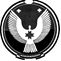 АДМИНИСТРАЦИЯ МУНИЦИПАЛЬНОГО ОБРАЗОВАНИЯ «МУНИЦИПАЛЬНЫЙ ОКРУГ КРАСНОГОРСКИЙ РАЙОНУДМУРТСКОЙ РЕСПУБЛИКИ»«УДМУРТ ЭЛЬКУНЫСЬ КРАСНОГОРСК ЁРОС МУНИЦИПАЛ ОКРУГ» МУНИЦИПАЛ КЫЛДЫТЭТЛЭН АДМИНИСТРАЦИЕЗАДМИНИСТРАЦИЯ МУНИЦИПАЛЬНОГО ОБРАЗОВАНИЯ «МУНИЦИПАЛЬНЫЙ ОКРУГ КРАСНОГОРСКИЙ РАЙОНУДМУРТСКОЙ РЕСПУБЛИКИ»«УДМУРТ ЭЛЬКУНЫСЬ КРАСНОГОРСК ЁРОС МУНИЦИПАЛ ОКРУГ» МУНИЦИПАЛ КЫЛДЫТЭТЛЭН АДМИНИСТРАЦИЕЗАДМИНИСТРАЦИЯ МУНИЦИПАЛЬНОГО ОБРАЗОВАНИЯ «МУНИЦИПАЛЬНЫЙ ОКРУГ КРАСНОГОРСКИЙ РАЙОНУДМУРТСКОЙ РЕСПУБЛИКИ»«УДМУРТ ЭЛЬКУНЫСЬ КРАСНОГОРСК ЁРОС МУНИЦИПАЛ ОКРУГ» МУНИЦИПАЛ КЫЛДЫТЭТЛЭН АДМИНИСТРАЦИЕЗПОСТАНОВЛЕНИЕПОСТАНОВЛЕНИЕПОСТАНОВЛЕНИЕОб утверждении Схемы размещения нестационарных торговых объектов на территории муниципального образования Красногорский районПриложениек постановлению Администрации муниципальногообразования «Муниципальный округ Красногорскийрайон Удмуртской Республики»от «26» января 2023 г. № 121N 
п/
п N 
п/
п Вид нестационарного  торгового объектаАдресные ориентиры нестационар-ного торгового объекта/тер-риториальная зона/районСпециали-
зация    
(ассорти-
мент     
реализуе-
мой      
продук-  
ции)     Площадь  
нестацио-
нарного  
торгового
объекта, этажность Площадь
земель-
ного   
участка, здания, строения, сооружения
(кв. м)Собствен- 
ник       
земельного
участка, здания, строения, сооружения,
в котором
расположен
нестацио- 
нарный    
торговый  
объект    Срок,     период    
размещения нестацио- 
нарного   торгового 
объекта   Основания размещения НТО (договоров аренды/иной договор (дата, №, срок)Использование НТО субъектом малого и среднего предпринимательства1123456789101Торговый павильон (карта-схема приложение № 1)Торговый павильон (карта-схема приложение № 1)Удмуртская Республика, с. Красногорское, ул. Ленина, за зданием универмага дома № __Непродовольственные товары25 кв.м.одноэтажный173,5 кв. м.Неразграниченная государственная собственностьс 18.06.2014 г.  до 18.06.2063 г.на 49 летДоговор аренды № 28 от 18.06.2014 г.  с множественностью лиц на стороне арендатора до 18.06.2063г. Тугбаева Ф.Н. 2Торговый павильон (карта-схема приложение № 1)Торговый павильон (карта-схема приложение № 1)Удмуртская Республика, с. Красногорское, ул. Ленина, за зданием универмага дома № __Непродовольственные товары (бытовая химия)25 кв.м.одноэтажный173,5 кв. м.Неразграниченная государственная собственностьс 18.06.2014 г.  до 18.06.2063 г.на 49 летДоговор аренды № 28 от 18.06.2014 г.  с множественностью лиц на стороне арендатора до 18.06.2063г.ИП Иванова Т.Л.3Торговый павильон(карта-схема приложение № 3)Торговый павильон(карта-схема приложение № 3)Удмуртская Республика, Красногорский район, д. Багыр, ул. Молодежная, 25 м. по направлению на север от д. №7Продовольственные товары18,418,4Неразграниченная государственная собственностьс 18.09.2019 г. по 18.09.2026 г. (7 лет)Договор на размещение нестационарного торгового объекта №1 от 18.09.2019 г. по 18.09.2026 г.ИП Тугбаев А. А.4Торговый павильон (карта –схема приложение №4)Торговый павильон (карта –схема приложение №4)Удмуртская Республика, с. Красногорское, ул. Ленина, 22 м. на запад от магазина «Пятерочка», расположенного по адресу: с. Красногорское, ул. Ленина, 84Продовольственные товары1515Неразграниченная государственная собственностьс 11.04.2022 г. по 11.04.2029 г.Договор на размещение нестационарного торгового объекта №2 от 11.04.2022 г. по 11.04.2029 г.ИП Оганесян А.М.№ п/пАдресные ориентиры НТО/территориальная зона/районСпециализация (ассортимент реализуемой продукции)Площадь НТО, кв. мПлощадь земельного участка, здания, строения, сооружения, кв. м1.с. Архангельское, пер. Больничный, 2м по направлению на запад от д.№5Продовольственные или не продовольственные товары20 кв. м50 кв. м2.с. Валамаз, ул. Куйбышева, в 50 м по направлению на северо-восток от д. №5Продовольственные или не продовольственные товары20 кв. м50 кв. м3.с. Васильевское, ул. Советская, в 20 м по направлению на восток от д.№18Продовольственные или не продовольственные товары20 кв. м50 кв. м4.д. Артык, ул. Ключевая, 20м юго-западней от д.№34Продовольственные или не продовольственные товары20 кв. м50 кв. м5.д. Мухино, ул. Мира, 50 м по направлению на юг от д. №7 Продовольственные или не продовольственные товары20 кв. м50 кв. м6.с. Дебы, ул. Совхозная, 30 м. на северо-восток от д.№18 Продовольственные или не продовольственные товары20 кв. м50 кв. м7.с. Кокман, ул. Центральная, 13(вместо старого магазина)Продовольственные или не продовольственные товары20 кв. м50 кв.  м8.с. Красногорское, ул. Ленина, 25 м. по направлению на запад от д. № 60Продовольственные или не продовольственные товары15 кв. м15 кв. м9.с. Курья, ул. Советская, 100 м.  по направлению на юго-запад от д.№54Продовольственные или не продовольственные товары20 кв. м50 кв. м10.с. Большой Селег, ул. Советская, 30 м. по направлению на северо-восток от д. №6Продовольственные или не продовольственные товары20 кв. м50 кв.  м11.д. Ботаниха, ул. Центральная, 40 м на запад от здания магазина, расположенного по адресу: д. Ботаниха, ул. Центральная, 52Продовольственные или не продовольственные товары19,4 кв. м.19,4 кв. м.12.с. Красногорское, ул. Ленина, 1 м. по направлению на север от ограждения Красногорской средней школы, расположенной по адресу: с. Красногорское, ул. Ленина, 50Продовольственные или не продовольственные товары15 кв. м.15 кв. м.13.с. Красногорское, ул. Ленина, 11 м по направлению на запад от д. № 72Продовольственные или не продовольственные товары18,4 кв. м.18,4 кв. м. Схема мест возможного размещения нестационарных объектов общественного питания на период с 15 апреля по 15 октября Схема мест возможного размещения нестационарных объектов общественного питания на период с 15 апреля по 15 октября Схема мест возможного размещения нестационарных объектов общественного питания на период с 15 апреля по 15 октября Схема мест возможного размещения нестационарных объектов общественного питания на период с 15 апреля по 15 октября Схема мест возможного размещения нестационарных объектов общественного питания на период с 15 апреля по 15 октября Схема мест возможного размещения нестационарных объектов общественного питания на период с 15 апреля по 15 октября1с. Красногорское, ул. Ленина, 57 м по направлению на восток от здания №55Продовольственные товары150 кв. м150 кв. м